ПРОГРАММАОЗДОРОВИТЕЛЬНОГО ЛАГЕРЯ «ЧАЙКА»НА БАЗЕ МАОУ «СОШ № 23» 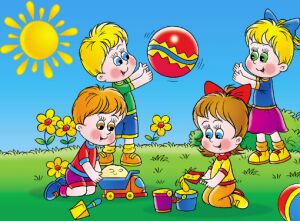  2023 годИнформационная карта программы1.Полное название программы:Программа пришкольного лагеря отдыха на базе МАОУ «СОШ № 23»  «Страна детства»2. Цели и задачи программы:Создание благоприятного пространства для оздоровления, социальной адаптации и личностного развития   детей.- создание доброжелательной атмосферы, способствующей ориентации ребенка на здоровый образ жизни, положительные действия и поступки;- развитие активной личности ребенка, его самореализации в детском коллективе;- развитие интереса к истории родного края, бережного отношения к природе.3. Модули:Гражданско-патриотический Спортивно-оздоровительныйКультурно-досуговый4. Составители программы:Егорова А.В., заместитель директора, Васильева Н.А. и.о. начальника лагеря5. Муниципальное общеобразовательное учреждение, представившее программу:Муниципальное автономное общеобразовательное учреждение «Средняя общеобразовательная школа № 23» г. Великого Новгорода6.  Адрес, телефон173016, г. Великий Новгород, ул. Зелинского, д. 6, 8 (816)262-31-28Количество учащихся1209. Возраст учащихся7-14 лет10. Сроки проведения01.06.2023 - 28.06.2023  г. Содержание программы:I. Пояснительная запискаII. Цель и задачи программыIII. Срок реализации программыIV. Возраст детейV. Формы и методы реализации программыVI. Перечень организаторов программыVII. Участники программыVIII. Принципы, используемые при планировании и проведении лагерной сменыIX. МодулиX. Механизм реализации программыXI. Условия реализации программыXII. Режим дня лагеряXIII. Календарный план работыXIV. ДиагностикаXV. Ожидаемые результатыXVI. Список литературыПояснительная записка                  Летние каникулы – самая лучшая пора для развития творческого потенциала, возможностей и способностей ребенка, вовлечения детей в новые социальные связи и виды деятельности, удовлетворения индивидуальных интересов и потребностей и укрепления здоровья. Лагерь труда и отдыха помогает использовать период летнего отдыха обучающихся для укрепления здоровья, физического развития, обогащения знаниями и новыми впечатлениями. Такая форма активного отдыха содействует развитию и сплочению ребят.                   Деятельность воспитанников во время лагерной смены осуществляется в четырех отрядах численностью  115 человек.                   Лагерь отдыха для детей и подростков при школе организуется из учащихся 1-7-х классов на 21 календарный  день. Во время каникулярного отдыха воспитанники участвуют в различных видах развивающей деятельности.В процессе деятельности старшие ребята передают опыт работы в органах самоуправления младшим товарищам и способствуют формированию у них организационных и коммуникативных навыков, необходимых для эффективной работы этих учащихся в органах самоуправления школы. Все воспитанники лагеря принимают участие в мероприятиях, направленных во благо каждого ребенка, его товарищей, лагеря, социума.Цель и задачи программыСоздание благоприятного пространства для оздоровления, социальной адаптации и личностного развития   детей.- создание доброжелательной атмосферы, способствующей ориентации ребенка на здоровый образ жизни, положительные действия и поступки;- развитие активной личности ребенка, его самореализации в детском коллективе;- развитие интереса к истории родного края, бережного отношения к природе.- занятость дополнительным образованием всех детей лагеря отдыха: дополнительные общеобразовательные общеразвивающие программы «Изучаем ПДД», «ТИКО-страна». Срок реализации программыС 1 июня  по 30 июня 2023 гВозраст детей:7-14 летФормы и методы реализации программыИспользование групповых и индивидуальных форм работы осуществляется за счет разнообразных методов: традиционных (беседы, игры, конкурсы, праздники, спортивные соревнования и т.д.), аудиовизуальных средств, акций, квестов, тренингов, коллективных творческих дел.Перечень организаторов программыПедагогический коллектив школы,  социально-психологическая служба, ШУС (школьный ученический совет).Участники программыПедагоги школы.Воспитанники – обучающиеся 1-7 классов. При комплектовании лагеря предпочтение отдается учащимся из неполных, малообеспеченных семей, беженцев, обучающимся, попавшим в трудную жизненную ситуацию, детям с ОВЗ, а также детям и подросткам, требующим повышенного педагогического внимания.VIII. Принципы, используемые при планировании и проведении лагерной сменыПринцип гуманизации: создание в коллективе атмосферы радости, доверия, стремления к познанию и развитию.Принцип творческой индивидуальности. Для развития творческой личности необходимы творческие условия, творческий наставник, команда единомышленников.Принцип дифференциации воспитания. Взрослый не навязывает формы и виды деятельности, а лишь направляет, создает условия для самостоятельного выбора ребенка, за который он несет ответственность, помогает самореализоваться с учетом внутреннего развития каждой личности.Принцип коллективности. Только общаясь и работая в коллективе, научаясь уважать близкого, стремясь понять и помочь ему, можно воспитать качества социально активной личности.Принцип эффективности социального взаимодействия. Способствуя межличностному общению в группе, включая детей и подростков в социально значимую деятельность, педагог тем самым позволяет получить навык социальной адаптации, самореализации.Принцип демократичности. Максимальная занятость детей во время летних каникул.IX. МодулиГражданско-патриотический Спортивно-оздоровительныйКультурно-досуговыйМОДУЛЬ ГРАЖДАНСКО-ПАТРИОТИЧЕСКИЙЦель – воспитание патриотизма и гражданственности.Задачи:- воспитание гордости за свою страну и уважения к традициям и достижениям народа,- формирование представлений о государственных символах России, Новгородской области, Великого Новгорода, школы.- воспитание любви к малой Родине.Формы, средства и методы организации: беседы, торжественные линейки с использованием символики РФ, участие во всероссийских Днях единых действий, Митинги, показ видеофильмов и презентаций, экскурсии по памятным местам города, посещение музеев, библиотек, встреча с ветеранами, волонтерские акции.МОДУЛЬ  СПОРТИВНО-ОЗДОРОВИТЕЛЬНЫЙЦель – укрепление здоровья детейЗадачи:- витаминизация питания;- выполнение санитарно-гигиенических требований, соблюдение правил, режима дня и питания, техники безопасности и охраны труда несовершеннолетних;- организация спортивно- игровых мероприятий, соревнований в летний период. Формы, средства и методы организации: утренняя зарядка, физкультурно-спортивные мероприятия: подвижные и спортивные игры, соревнования, городская спартакиада летних лагерей, посещение бассейна, занятия по самообороне в СЦ «Атмосфера», прогулки, ежедневный медицинский осмотр, организация питания, обогащенного витаминами, инструктажей по ТБ.МОДУЛЬ КУЛЬТУРНО-ДОСУГОВЫЙЦель – организация содержательной досуговой деятельности детей, развитие творческих и коммуникативных способностей.Задачи:- организация разнообразных форм детского досуга;- поощрение инициативы и творческой активности воспитанников.Формы, средства и методы организации: игры, конкурсы, викторины, праздники, посещение Автогородка, Живого уголка, библиотечные часы, посещение музея, экскурсии, просмотр фильмов, репетиции, чтение занятия в кружках и занятия по интересам, акции, занятия по программам дополнительного образования.X. Механизм реализации программыI этап - Подготовительный: март – майЗаседание МО классных руководителей и МС с педагогами-участниками летней оздоровительной кампании;Определение направлений и форм организации каникулярного периода;Информирование родителей о программе летней оздоровительной кампании;Учет пожеланий родителей по организации оздоровления и занятости учащихся;Диагностика интересов и потребностей учащихся;Разработка программы;Предварительное комплектование лагеря;Подбор и мобилизация ресурсов;Разработка и оформление документации;Проведение производственных совещаний и инструктажей по ТБ  с сотрудниками лагеря;Организация питания.II этап. Основной – июньПроведение лагерной сменыIII этап. Аналитический: июльПодведение итогов реализации программы на совещании педагогов;Анализ работы лагеря на августовском совещании.XI. Условия реализации программыНормативно-правовое обеспечение:Конституция РФ;Конвенция ООН о правах ребенка;Федеральный закон РФ от 29.12.2012 № 273 ФЗ «Об образовании в Российской Федерации»;Федеральный закон «Об основных гарантиях прав ребенка в Российской Федерации» от 24.07.98 г. № 124-Ф3;СанПиН 2.4.4.259-10 « Гигиенические требования к устройству, содержанию и организации режима работы в оздоровительных учреждениях с дневным пребыванием детей в период каникул». Материально-техническое обеспечение:материалы для оформления и творчества детей;канцелярские принадлежности;аудиоматериалы и видеотехника;призы и награды;площадки для проведения различных мероприятий;кабинеты;спортивный  зал;актовый зал;школьная библиотека;школьная столовая;медицинский кабинет;3. Кадровое обеспечение: Развитие детей в значительной степени зависит от знаний, умений и подготовленности к работе тех взрослых, которые организуют жизнедеятельность лагеря.В реализации программы участвуют опытные педагоги образовательного учреждения: педагог-психолог, зав. библиотекой, педагог-организатор, студенты НовГУ в качестве вожатых.И.о. начальника лагеря ведет организационную работу по обеспечению жизнедеятельности лагеря.Педагоги-воспитатели организуют деятельность в соответствии с  модулями программы.4. Методическое обеспечение:наличие необходимой документации, программы, плана;проведение инструктивно-методических сборов с педагогами до начала лагерной смены;коллективные творческие дела;индивидуальная работа;тренинги.                                          XII. Режим дня лагеряВ лагере отдыха устанавливается следующий режим работы.Содержание программыОрганизационно-педагогическая деятельность- проведение инструктажей с воспитателями по технике безопасности и охране здоровья детей- проведение родительских собраний «Занятость учащихся летом»Оздоровительная работаОсновополагающими идеями в работе с детьми в пришкольном летнем лагере является сохранение и укрепление здоровья детей, поэтому в программу включены следующие мероприятия:утренняя гимнастика;принятие солнечных и воздушных ванн (в течение всего времени пребывания в лагере в светлое время суток);организация пешеходных экскурсий;организация здорового питания детей;организация спортивно-массовых мероприятий;соревнования по лёгкой атлетике, шахматам, Веселым стартам;спортивные эстафеты;подвижные спортивные игры.Работа по сплочению коллектива воспитанниковДля повышения воспитательного эффекта программы и развития коммуникативных способностей с детьми проводятся:- коммуникативные игры - игры на выявление лидеров - игры на сплочение коллектива Профилактические мероприятия и мероприятия по предупреждению чрезвычайных ситуаций и охране жизни детей в летний период- Инструктажи для детей: «Правила пожарной безопасности», «Правила поведения детей при прогулках и походах», «Правила поведения на дорогах, при поездках в автотранспорте», «Безопасность детей при проведении спортивных мероприятий»;- Игра-беседа «Уроки безопасности при пожаре»;- Профилактическая беседа о правонарушениях несовершеннолетних;- Профилактическая беседа о вреде курения; - Инструкции по основам безопасности жизнедеятельности: «Один дома», «Правила поведения с незнакомыми людьми», «Правила поведения и безопасности человека на воде», «Меры доврачебной помощи».Работа по развитию творческих способностей детей- Ярмарка идей и предложений;- Мероприятия на развитие творческого мышления: Хоровые занятия, занятия ИЗО, просмотр кинофильмов, посещение театральных спектаклей, планетария, викторины, квесты, библиотек, беседы, викторины, познавательно- развлекательные программы, экскурсии, уроки дружбы, игровые батлы и др.Работа по патриотическому развитию детей- Беседа «Символика Российской Федерации»- патриотическая акция «Окна России»- проведение Митинга у мемориала Вечный огонь славы, возложение цветов- встреча с ветеранами- беседа «Великий Новгород- Родина России»- спортивный флэшмоб, посвящённый  празднованию Дня России- мастер-класс, посвящённый изготовлению народной куклы «Птица счастья»- Игровая программа с народными играми, хороводами, забавами к Дню России    - посещение Зала Воинской славы  и др.                     Работа по привитию навыков самоуправления- Выявление лидеров, генераторов идей;- Распределение обязанностей в отряде;- оформление стендов;- Закрепление ответственных по различным видам поручений.Работа по нравственному воспитанию- беседы на нравственную тематику, мероприятия, просмотр и обсуждение фильмов. Этапы реализации программыI. Подготовительный этап включает:подбор кадров;комплектование отрядов;разработка документации.II. Организационный этап включает:знакомство;выявление и постановку целей развития коллектива и личности;сплочение отряда;формирование законов и условий совместной работы;подготовка к дальнейшей деятельности по программе.III. Основной этап включает реализацию основных положений программы.Родители, дети, педагоги, общественные организации – организаторы программы:познают, отдыхают;делают открытия в себе, в окружающем мире;помогают в проведении мероприятий;учатся справляться с отрицательными эмоциями, преодолевать трудные жизненные ситуации, вредные привычки;развивают способность доверять себе и другим, дружить;укрепляют свое здоровье.Во время реализации программы воспитанники оформляют наглядные стенды с рефлексией своей деятельности. Сведения о проведенных мероприятиях располагаются в новостях группы лагеря и  группы школы в социальной сети ВКонтакте.IV. Заключительный этап.Психолого-социально-педагогический анализ результатов.XIII. Календарный план                 XIV. Диагностика и мониторинг эффективности программыОпрос и анкетирование детей с целью выбора мероприятий перед сменой.Коллективная рефлексия в конце смены.                                                      XV. Ожидаемые результатыВнедрение эффективных форм организации  отдыха, оздоровления и занятости детей; Улучшение психологической и социальной комфортности в едином воспитательном пространстве лагеря и школы;Формирование коммуникативных навыков, приобретение жизненного опыта детьми, в том числе стоящими на учёте в ГКДН и ЗП;Сформированный актив ученического самоуправления;Развитие индивидуальных способностей и задатков каждого ребёнка;Укрепление здоровья детей;Расширение социального опыта;Формирование организационных способностей;Формирование потребности в ведении ЗОЖ;Приобщение детей и подростков к систематическим занятиям физической культурой и спортом.XVI. Список используемой литературыМ. Н. Сысоева. Организация летнего отдыха детей. Москва 2003год;Н.Е. Щуркова. Классное руководство: Игровые методики. Москва 2004год.Е.И. Гончарова, Е.В. Савченко. Школьный летний лагерь. Москва «ВАКО» 2004 год.С.В. Титов. Добро пожаловать, игра! Творческий Центр «Сфера» Москва 2004 год.Журналы «Педсовет», «Последний звонок», «Педагогическое творчество».«Орленок»: книга вожатого. – М: Собеседник, 2005.Будем работать вместе. Программы деятельности детских и подростковых организаций. М., 1996. Адреева В. И., Щетинская А. И. Педагогика дополнительного образования: приоритет духовности, здоровья и творчества. – Казань – Оренбург, Центр инновационных технологий, 2001Байбородова Л. В. Воспитательная работа в детском загородном лагере. – Ярославль: Академия развития, 2003Григоренко Ю.Н., Кострецова У.Ю., Кипарис-2: Учебное пособие по организации детского досуга в детских оздоровительных лагерях и школе. – М.: Педагогическое общество России, 2002.Гузенко А.П. Как сделать отдых детей незабываемым праздником. Волгоград: Учитель, 2007Сивачева Л.Н. «Физкультура – это радость! Спортивные игры с нестандартным   оборудованием» Санкт-Петербург «детство-пресс» 2002.Книга для учителя «Физическая культура» сценарии праздников и игровых занятий.     Москва «Первое сентября»,2002       14. Т.М.Кумицкая, О.Е.Жиренко .Отечество: Гражданское и патриотическое воспитание.       15. В.К. Романовский «Символы Российской государственности»       16. О.В. Лебедева «Классные часы и беседы по воспитанию гражданственности»Утверждаю»Директор МАОУ «СОШ №23»__________ С.В. Васильева8.30 - 8.45   ОБЩИЙ СБОР ДЕТЕЙ8.45 - 8.55          ЗАРЯДКА НА УЛИЦЕ / В СПОРТИВНОМ ЗАЛЕ8.55 - 9.00   УТРЕННЯЯ ЛИНЕЙКА9.00 – 9.30    ЗАВТРАК9.30  - 13.00МЕРОПРИЯТИЯ ПО ПЛАНУ ОТРЯДОВ13.00 – 13.30  ОБЕД13.30 -14.15  КУЛЬТУРНО-МАССОВЫЕ И СПОРТИВНЫЕ        МЕРОПРИЯТИЯ 14.15 – 14.30ЛИНЕЙКА,  УХОД  ДОМОЙ1 июня чт8.30 – линейка8.45 – завтракАтмосфера -9.30 – 1,2 отрОткрытие – 11.00Инструктажи в отряде.МедостмотрОбед 13.00Отрядные делаОформление отрядного уголка1 июня чт8.30 – линейка8.45 – завтракАтмосфера -9.30 – 1,2 отрОткрытие – 11.00Инструктажи в отряде.МедостмотрОбед 13.00Отрядные делаОформление отрядного уголка2 июня пт8.30 – линейка, утренняя зарядка.9.00 - завтракЛазертаг 9.30(4),10.30(1),11.30(2),12.30(3)Бассейн 11.00(4)Хор9.30(3),10.30(2),11.30(1),12.30(4)Обед 13.00Отрядные делаОформление отрядного уголка5 июня пн8.30 – линейка, утренняя зарядка.8.45 - завтракБассейн 9.30(1),10.00(2),10.30(3)Библиотека Бианки10.30(4)11.30(1)Музыка 12.00(3)Автогородок12.50(2), 13.40(1)-Конкурс рисунков ко Дню России6 июня вт8.30 – линейка, утренняя зарядка.9.00 - завтракДиалог10.30Расскажи мне о человеке!7 июня ср8.30 – линейка, утренняя зарядка.8.45 – завтракБассейн9.30(1),10.00(2),10.30(3),11.00(4)Хор9.30(4),11.30(1),12.10(2),13.30(3)Рефлексия9.30(3),10.00(4),10.50(1),11.30(2)Смотр отрядных уголковКинозал13.30(1),14.00(2)8 июня чт8.30 – линейка, утренняя зарядка.9.00 - завтракАтмосфера 9.30(2,3),10.15(1,4)Экскурсия в Экоточку12.00(1)Библиотека 10.30(2),11.30(3)Разучивание спортивных игр11.30(2),12.00(4),12.30(3),13.20(1)Кинозал 13.30(3),14.00(4)8 июня чт8.30 – линейка, утренняя зарядка.9.00 - завтракАтмосфера 9.30(2,3),10.15(1,4)Экскурсия в Экоточку12.00(1)Библиотека 10.30(2),11.30(3)Разучивание спортивных игр11.30(2),12.00(4),12.30(3),13.20(1)Кинозал 13.30(3),14.00(4)9 июня пт8.30 – линейка, утренняя зарядка.9.00 - завтракДК ВАСИЛЬЕВА11.009 июня пт8.30 – линейка, утренняя зарядка.9.00 - завтракДК ВАСИЛЬЕВА11.0013 июня вт8.30 – линейка, утренняя зарядка.9.00 - завтракАтмосфера 9.30(1,2),10.15(3,4)Планетарий11.00(1),11.40(2),12.20(3),13.20(4)Псих11.00(2),11.50(1),12.30(4),13.30(3)14 июня ср8.30 – линейка, утренняя зарядка.9.00 – завтракДиалогИгры Дикого Запада11.0015 июня чт8.30 – линейка, утренняя зарядка.9.00 – завтракАтмосфера9.30(1,2),11.45(4,3)Экскурсия в Экоточку10.00(3)Библиотека 10.15(4),11.15(1),12.15(2)Разучивание спортивных игр9.00(4),11.00(2),13.30(1)Кинозал 13.20(3)15 июня чт8.30 – линейка, утренняя зарядка.9.00 – завтракАтмосфера9.30(1,2),11.45(4,3)Экскурсия в Экоточку10.00(3)Библиотека 10.15(4),11.15(1),12.15(2)Разучивание спортивных игр9.00(4),11.00(2),13.30(1)Кинозал 13.20(3)16 июня пт8.30 – линейка, утренняя зарядка.9.00 – завтракБассейн 11.00(4)Библиотека 11.00(3)Хор9.30(4),10.10(1),10.40(2),12.30(3)ИЗО 9.30(2)Музыка 9.00(4)13.30- Инсценировка сказки о здоровом образе жизни16 июня пт8.30 – линейка, утренняя зарядка.9.00 – завтракБассейн 11.00(4)Библиотека 11.00(3)Хор9.30(4),10.10(1),10.40(2),12.30(3)ИЗО 9.30(2)Музыка 9.00(4)13.30- Инсценировка сказки о здоровом образе жизни17 июня сб8.30 – линейка, утренняя зарядка.9.00 - завтракАтмосфера 9.30(3,4)ДК ВАСИЛЬЕВА 11.3019 июня пн8.30 – линейка, утренняя зарядка.8.45 – завтракБассейн9.30(1),10.00(2),10.30(3)Библиотека10.15(4),11.15(1)Музыка 9.00(3),11.30(2)ИЗО 11.30(3)Автогородок12.50(1),13.40(2)13.30 – Комический футбол (3,4)20 июня вт8.30 – линейка, утренняя зарядка.8.45 - завтракАтмосфера9.30(1,3),10.15(2,4)Библиотека11.15(3)Хор11.00(1),11.40(2),12.20(4),13.30(3)Разучивание спортивных игр9.00(4,2),11.40(1),12.30(3)13.30 – Комический футбол (1,2)21 июня ср8.30 – линейка, утренняя зарядка.8.45 – завтракБассейн9.30(1),10.00(2),10.30(3),11.00(4)Пдд 11.30(1,2),12.30(3,4)ИЗО 9.30(4)Рефлексия9.00(2),11.00(1),11.45(3),13.30(4)Разучивание спортивных игр9.00(3)9.40(4)22 июня чт8.30 – линейка, утренняя зарядка.8.45 - завтракАтмосфера9.30(1,2),10.15(3,4)ИЗО 11.50(1)Планетарий11.00(1),11.40(2),12.30(3),13.20(4)Линейка посвящённая памятной дате «Мы помним», возложение цветов.22 июня чт8.30 – линейка, утренняя зарядка.8.45 - завтракАтмосфера9.30(1,2),10.15(3,4)ИЗО 11.50(1)Планетарий11.00(1),11.40(2),12.30(3),13.20(4)Линейка посвящённая памятной дате «Мы помним», возложение цветов.23 июня пт8.30 – линейка, утренняя зарядка.9.00 - завтракБассейн 11.00(4)Библиотека 11.00(2)Спортивный праздник«Выше,дальше,бвстрее»10.30(1),11.30(3),12.30(2),13.30(4)Медик 9.30(1),10.00(3)Музыка9.15(4),9.45(2),12.00(1),12.40(3)23 июня пт8.30 – линейка, утренняя зарядка.9.00 - завтракБассейн 11.00(4)Библиотека 11.00(2)Спортивный праздник«Выше,дальше,бвстрее»10.30(1),11.30(3),12.30(2),13.30(4)Медик 9.30(1),10.00(3)Музыка9.15(4),9.45(2),12.00(1),12.40(3)24 июня сб8.30 – линейка, утренняя зарядка.8.45 - завтракБассейн9.30(1),10.00(2),10.30(3),11.00(4)Разучивание спортивных игр9.00(4),11.00(1),12.00(3),13.30(2)Хор9.00(3),11.30(2),12.20(1),13.30(4)26 июня8.30 – линейка, утренняя зарядка.8.45 – завтракБассейн9.30(1),10.00(2),10.30(3)Лазертаг10.00(4),11.00(1),12.00(2),13.30(3)ИЗО 11.30(4)27 июня8.30 – линейка, утренняя зарядка.8.45 – завтракАтмосфера9.30(1,2),11.45(3,4)Экскурсия в Экоточку11.00(2), 10.00 (4)Музыка9.30(3),11.30(1),12.30(2),13.30(4)28 июня8.30 – линейка, утренняя зарядка.9.00 - завтракИгрововой батл(спорт)9.00-10.20(1,2)10.30-11.50(3,4)Музыкальный фестиваль9.00(3,4),10.30(1,2)12.00- торжественная линейка28 июня8.30 – линейка, утренняя зарядка.9.00 - завтракИгрововой батл(спорт)9.00-10.20(1,2)10.30-11.50(3,4)Музыкальный фестиваль9.00(3,4),10.30(1,2)12.00- торжественная линейка